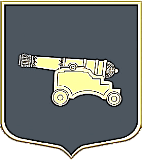 МЕСТНАЯ АДМИНИСТРАЦИЯ ВНУТРИГОРОДСКОГО МУНИЦИПАЛЬНОГО ОБРАЗОВАНИЯСАНКТ-ПЕТЕРБУРГАМУНИЦИПАЛЬНЫЙ ОКРУГ ЛИТЕЙНЫЙ ОКРУГ_____________________________________________________________________________________ПОСТАНОВЛЕНИЕСанкт-Петербург                                                                                от «03» сентября 2018 года                                                                                                                                                 № 12О муниципальной программе«Участие в создании условий для реализации мер, направленных на укрепление межнационального и межконфессионального согласия, сохранение и развитие языков и культуры народов Российской Федерации, проживающих на территории внутригородского муниципального образования Санкт-Петербурга муниципальный округ Литейный округ, социальную и культурную адаптацию мигрантов, профилактику межнациональных (межэтнических) конфликтов  на 2019 год»В соответствии с Законом Российской Федерации от 06.10.2003 №131-ФЗ «Об общих принципах организации местного самоуправления в Российской Федерации» и Законом Санкт-Петербурга от 23.09.2009г. № 420-79 «Об организации местного самоуправления в Санкт-Петербурге» Местная Администрация ПОСТАНОВЛЯЕТ:1. Утвердить муниципальную программу внутригородского муниципального образования МО Литейный округ «Участие в создании условий для реализации мер, направленных на укрепление межнационального и межконфессионального согласия, сохранение и развитие языков и культуры народов Российской Федерации, проживающих на территории внутригородского муниципального образования Санкт-Петербурга муниципальный округ Литейный округ, социальную и культурную адаптацию мигрантов, профилактику межнациональных (межэтнических) конфликтов  на 2019 год» согласно приложению к настоящему Постановлению.2. Настоящее Постановление вступает в силу с 01.01.2019г.3.Опубликовать (обнародовать) настоящее Постановление в средствах массовой информации муниципального образования.4. Контроль за исполнением настоящего Постановления возложить на заместителя главы Местной Администрации С.Д.Мартыненко.Глава Местной Администрации                                                                              Е.Б. АникинаПриложение к Постановлению Местной Администрацииот 03.09.2018 № 12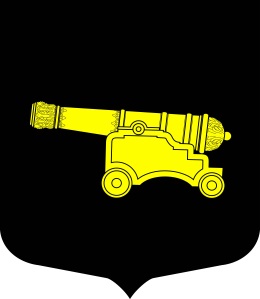 МУНИЦИПАЛЬНАЯ ПРОГРАММА«Участие в создании условий для реализации мер, направленных на укрепление межнационального и межконфессионального согласия, сохранение и развитие языков и культуры народов Российской Федерации, проживающих на территории внутригородского муниципального образования Санкт-Петербурга муниципальный округ Литейный округ, социальную и культурную адаптацию мигрантов, профилактику межнациональных (межэтнических) конфликтов  на 2019 год»ПАСПОРТОсновные мероприятия Программы Наименование Программы«Участие в создании условий для реализации мер, направленных на укрепление межнационального и межконфессионального согласия, сохранение и развитие языков и культуры народов Российской Федерации, проживающих на территории внутригородского муниципального образования Санкт-Петербурга муниципальный округ Литейный округ, социальную и культурную адаптацию мигрантов, профилактику межнациональных (межэтнических) конфликтов»Основание разработки Программы (наименование, номер и дата соответствующего нормативного акта)Федеральный закон от 06.10.2003 №131-ФЗ «Об общих принципах организации местного самоуправления в Российской Федерации», Закон Санкт-Петербурга от 23.09.2009 №420-79 «Об организации местного самоуправления в Санкт-Петербурге», Постановление Местной Администрации муниципального образования муниципального округа Литейный округ от 15.07.2015 г. № 11 «Об утверждении Порядка разработки, реализации и оценки эффективности муниципальных программ муниципального образования муниципального округа Литейный округ»,Постановление Местной Администрации муниципального образования муниципального округа Литейный округ от 01.09.2016 № 15 «Об утверждении Положения о порядке реализации Местной Администрацией муниципального образования МО Литейный округ вопроса местного значения "Участие в  создании условий для реализации мер, направленных на укрепление межнационального и межконфессионального  согласия, сохранение и развитие языков и культуры народов Российской Федерации, проживающих на территории внутригородского муниципального образования Санкт-Петербурга муниципальный округ Литейный округ, социальную и культурную адаптацию мигрантов, профилактику межнациональных (межэтнических) конфликтов»Заказчик программыМестная Администрация внутригородского муниципального образования муниципальный округ Литейный округОтветственный разработчик ПрограммыОбщий отдел Местной Администрации МО МО Литейный округСроки реализации программы2019 годОсновные цели программы и задачи программы Содействие в информировании населения внутригородского муниципального образования Санкт-Петербурга муниципальный округ Литейный округ о целях, задачах и мерах по реализации государственной миграционной и национальной политики Российской Федерации в Санкт-Петербурге, в том числе в сфере адаптации и интеграции иностранных граждан. Создании условий для реализации мер, направленных на укрепление межнационального и межконфессионального согласия, сохранение и развитие языков и культуры народов Российской Федерации, проживающих на территории муниципального образования, социальную и культурную адаптацию мигрантов, профилактику межнациональных (межэтнических) конфликтов.Сохранение и развитие языков и культуры народов Российской Федерации, проживающих на территории МО МО Литейный округИнформирование иностранных граждан о законодательстве Российской Федерации и Санкт-Петербурга в части их правового положения, миграционного учета, трудоустройства.Информирование о проводимых в Санкт Петербурге и н территории внутригородского муниципального образования Санкт-Петербурга муниципальный округ Литейный округ мероприятий в сфере межнациональных отношений, социальной и культурной адаптации мигрантов.Организация мероприятий, направленных на укрепление межнационального согласия. Перечень основных мероприятий программы1. Информационные мероприятия.2. Профилактические мероприятия, направленные на формирование согласия между различными национальностями, знакомство с культурой разных народов. Целевые индикаторы и показатели ПрограммыУвеличение количества информированных мигрантов и иностранных граждан в соотношение с предыдущим годом, о законодательстве Российской Федерации и Санкт-Петербурга в части их правового положения, миграционного учета, трудоустройства.Увеличение количества вовлечённых граждан внутригородского муниципального образования Санкт-Петербурга муниципальный округ Литейный округ о проводимых в Санкт Петербурге и на территории внутригородского муниципального образования Санкт-Петербурга муниципальный округ Литейный округ мероприятий в сфере межнациональных отношений, социальной и культурной адаптации мигрантов. Количество проводимых мероприятий не менее 8 в год, количество  участников в проводимых мероприятиях не менее 1000 человек в год.Количество публикаций в муниципальных средствах массовой информации. Объемы и источники финансирования программы550,0 тыс. руб. из средств бюджета МО Литейный округ, в том числе:2019 год – 550,0 тыс. руб.Ожидаемые конечные результаты реализации Программы- правильное и доброжелательное восприятие этнического и культурного многообразия нашего города;- толерантного сознания;- уважительное отношение к ценностям многонационального российского общества;- уважение, понимание и принятие других культур;- межнационального и межконфессионального согласия;- социальная и культурная адаптация мигрантов.Система организации контроля за реализацией ПрограммыКонтролирующие органы: Местная Администрация внутригородского муниципального образования муниципальный округ Литейный округ, Муниципальный Совет внутригородского муниципального образования муниципальный округ Литейный округПеречень мероприятий(количество и расчет суммы) КатегорияКоличество участниковСрок выполнения Итого (руб.)Взаимодействие с органами государственной власти Санкт-Петербурга, правоохранительными органами, органами прокуратуры, иными органами и организациями, в том числе, национальными общественными объединениями, национально культурными автономиями и казачьими обществами по вопросам укрепление межнационального и межконфессионального согласия, сохранение и развитие языков и культуры народов Российской Федерации, проживающих на территории муниципального образования, социальную и культурную адаптацию мигрантов, профилактику межнациональных (межэтнических) конфликтов.    Жители округаНе менее 1 раза в квартал,с 1 по 4 квартал0,0Организация и проведение уличной интерактивной программы, посвященной национальным культурамЖители округа300Май, сентябрь200,0Организация уличной акции по профилактике межнациональных и межконфессиональных конфликтовЖители округа100Октябрь 60,0Организация игровой интерактивной программы, посвященной Международному дню толерантностиЖители округа150Ноябрь 80,0Организация интерактивного путешествия «Моя страна – Россия»Жители округа100Апрель 100,0Размещение тематической информации, направленной на укрепление межнационального и межконфессионального согласия среди населения округа и на правильное и доброжелательное восприятие этнического и культурного многообразия нашего города, на профилактику межнациональных (межэтнических) конфликтов, на сохранение и развитие языков и культуры народов Российской Федерации, проживающих на территории внутригородского муниципального образования Санкт-Петербурга муниципальный округ Литейный округ  в средствах массовой информации МО МО Литейный округ.Жители округаПо мере поступления информации от органов государственной власти Санкт-Петербурга0,0Издание и распространение памяток, брошюр, календарей направленных на социальную и культурную адаптацию мигрантов.Жители округа1000 экз. Март 10,0Проведение мониторинга состояния межнациональных отношений на территории муниципального образованияЖители округа Март 100,0Оказание юридической и консультативной помощи  жителям муниципального образования и иностранных граждан, проживающих  на территории округа.Жители округа200Регулярно в течение года.0,0Взаимодействие с Комитетом по межнациональным отношениям и реализации миграционной политики  в Санкт-Петербурге.Жители округаНе менее 1 раза в квартал,с 1 по 4 квартал0,0ИТОГО:ИТОГО:ИТОГО:ИТОГО:550,0